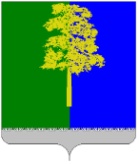 Муниципальное образование Кондинский районХанты-Мансийского автономного округа – ЮгрыАДМИНИСТРАЦИЯ КОНДИНСКОГО РАЙОНАРАСПОРЯЖЕНИЕВ соответствии со статьями 19, 30 Федерального закона от 21 декабря 1994 года № 69-ФЗ «О пожарной безопасности», статьей 63 Федерального закона от 22 июля 2008 года № 123-ФЗ «Технический регламент о требованиях пожарной безопасности», заседанием комиссии по предупреждению и ликвидации чрезвычайных ситуаций и обеспечению пожарной безопасности Кондинского района (протокол от 28 сентября 2023 года № 7). 1. Ввести особый противопожарный режим на территории муниципального образования городское поселение Междуреченский и на межселенной территории Кондинского района с 28 сентября 2023 года 
по 08 октября 2023 года.2. Утвердить перечень дополнительных требований пожарной безопасности на период введения особого противопожарного режима на территории муниципального образования городское поселение Междуреченский и на межселенной территории Кондинского района (приложение).3. Распоряжение разместить на официальном сайте органов местного самоуправления Кондинского района Ханты-Мансийского автономного 
округа – Югры.4. Контроль за выполнением распоряжения возложить на заместителя главы района А.И. Уланова.са/Банк документов/Распоряжения 2023Приложениек распоряжению администрации районаот 28.09.2023 № 557-рПереченьдополнительных требований пожарной безопасности на территории муниципального образования городское поселение Междуреченский и на межселенной территории Кондинского районаот 28 сентября 2023 года№ 557-рпгт. МеждуреченскийО введении особого противопожарного режимаИсполняющий обязанности главы районаМ.А.Минина№ п/пНаименование мероприятийСроки выполнения Ответственные исполнители1.Доводить до населения информацию об обстановке с пожарами и гибелью людей на территории городского поселения Междуреченский и на межселенной территории Кондинского районаВ течение особого противопожарного режимаУправление гражданской защиты населения администрации Кондинского района 2.Организовать автомобильное патрулирование в границах городского поселения Междуреченский с целью выявления пожаров (загораний) на ранней стадии и своевременного вызова пожарной охраны В течение особого противопожарного режимаУправление гражданской защиты населения администрации Кондинского района 3.Разместить на объектах защиты актуальную информацию о мерах пожарной безопасностиВ течение особого противопожарного режимаУправление гражданской защиты населения администрации Кондинского района 4.Запрещается сжигать мусор, сухую травянистую растительность, солому и пожнивные остатки, применять открытый огонь, разводить костры, проводить пожароопасные работы в границах городского поселения Междуреченский В течение особого противопожарного режимаУправление гражданской защиты населения администрации Кондинского района 5.Запрещается использование мангалов и иных приспособлений для тепловой обработки пищи с помощью открытого огня (за исключением эксплуатирующихся объектов общественного питания)В течение особого противопожарного режимаУправление гражданской защиты населения администрации Кондинского района 